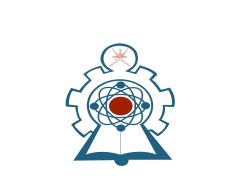 Shinas College of TechnologyENGLISH LANGUAGE CENTERMid-Semester Examination – Semester 1     AY 2014 – 2015Time TableShinas College of TechnologyENGLISH LANGUAGE CENTERMid-Semester Examination – Semester 1     AY 2014 – 2015Time TableDate Level Time Group Room Wednesday, 29 October  201418 February 2014Level - 18:30 am – 10:15 am12014Wednesday, 29 October  201418 February 2014Level - 18:30 am – 10:15 am22015Wednesday, 29 October  201418 February 2014Level - 18:30 am – 10:15 am32020Wednesday, 29 October  201418 February 2014Level - 18:30 am – 10:15 am42021Wednesday, 29 October  201418 February 2014Level - 18:30 am – 10:15 am52023Wednesday, 29 October  201418 February 2014Level - 18:30 am – 10:15 am62024Wednesday, 29 October  201418 February 2014Level - 18:30 am – 10:15 am72034Wednesday, 29 October  201418 February 2014Level - 18:30 am – 10:15 am82035Wednesday, 29 October  201418 February 2014Level - 18:30 am – 10:15 am92040Wednesday, 29 October  201418 February 2014Level - 18:30 am – 10:15 am10D 1Wednesday, 29 October  201418 February 2014Level - 18:30 am – 10:15 am11D 3Wednesday, 29 October  201418 February 2014Level - 18:30 am – 10:15 am12D 5Wednesday, 29 October  201418 February 2014Level - 18:30 am – 10:15 am13D 7Wednesday, 29 October  201418 February 2014Level - 18:30 am – 10:15 am14D 9Wednesday, 29 October 2014Level - 211:00 am – 12:45 pm12014Wednesday, 29 October 2014Level - 211:00 am – 12:45 pm22015Wednesday, 29 October 2014Level - 211:00 am – 12:45 pm32020Wednesday, 29 October 2014Level - 211:00 am – 12:45 pm42021Wednesday, 29 October 2014Level - 211:00 am – 12:45 pm52023Wednesday, 29 October 2014Level - 211:00 am – 12:45 pm62024Wednesday, 29 October 2014Level - 211:00 am – 12:45 pm72034Wednesday, 29 October 2014Level - 211:00 am – 12:45 pm82035Wednesday, 29 October 2014Level - 211:00 am – 12:45 pm92040Wednesday, 29 October 2014Level - 211:00 am – 12:45 pm10D 1Wednesday, 29 October 2014Level - 211:00 am – 12:45 pm11D 3Wednesday, 29 October 2014Level - 211:00 am – 12:45 pm12D 5Wednesday, 29 October 2014Level - 211:00 am – 12:45 pm13D 7Wednesday, 29 October 2014Level - 211:00 am – 12:45 pm14D 9Date Level Time Group Room Wednesday, 29 October 2014Level - 31:30 pm – 3:15 pm12014Wednesday, 29 October 2014Level - 31:30 pm – 3:15 pm22015Wednesday, 29 October 2014Level - 31:30 pm – 3:15 pm32020Wednesday, 29 October 2014Level - 31:30 pm – 3:15 pm42021Wednesday, 29 October 2014Level - 31:30 pm – 3:15 pm52023Wednesday, 29 October 2014Level - 31:30 pm – 3:15 pm62024Wednesday, 29 October 2014Level - 31:30 pm – 3:15 pm72034Wednesday, 29 October 2014Level - 31:30 pm – 3:15 pm82035Wednesday, 29 October 2014Level - 31:30 pm – 3:15 pm92040Wednesday, 29 October 2014Level - 31:30 pm – 3:15 pm10D 1Wednesday, 29 October 2014Level - 31:30 pm – 3:15 pm11D 3Wednesday, 29 October 2014Level - 31:30 pm – 3:15 pm12D 5Wednesday, 29 October 2014Level - 31:30 pm – 3:15 pm13D 7Wednesday, 29 October 2014Level - 31:30 pm – 3:15 pm14D 9Wednesday, 29 October, 2014Level - 44:00 pm – 6:30 pm12014Wednesday, 29 October, 2014Level - 44:00 pm – 6:30 pm22015Wednesday, 29 October, 2014Level - 44:00 pm – 6:30 pm32020Wednesday, 29 October, 2014Level - 44:00 pm – 6:30 pm42021Wednesday, 29 October, 2014Level - 44:00 pm – 6:30 pm52023Wednesday, 29 October, 2014Level - 44:00 pm – 6:30 pm62024Wednesday, 29 October, 2014Level - 44:00 pm – 6:30 pm72034Wednesday, 29 October, 2014Level - 44:00 pm – 6:30 pm82035Wednesday, 29 October, 2014Level - 44:00 pm – 6:30 pm92040Wednesday, 29 October, 2014Level - 44:00 pm – 6:30 pm10D 1Wednesday, 29 October, 2014Level - 44:00 pm – 6:30 pm11D 3Wednesday, 29 October, 2014Level - 44:00 pm – 6:30 pm12D 5Wednesday, 29 October, 2014Level - 44:00 pm – 6:30 pm13D 7